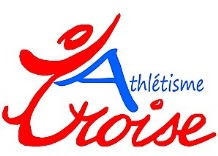                 TRIATHLON    BENJAMINS    MINIMES – Ouvert à tous					SAMEDI  5 MAI 2018Stade municipal de Ty colo 7, rue du Pont de Bois 29290 Saint-RenanLes horaires sont susceptibles d’être modifiés en fonction du nombre de participants aux différentes épreuves. L'organisateur se réserve le droit d'annuler les épreuves qui ne comporteraient pas de jury.Les concours : 4 essais sur les concours.Chaque club devra fournir des officiels, aides, jeunes juges ou autres bénévoles licenciés (1 pour 4 athlètes, 2 pour 8 athlètes, 3 juges pour 10 et + )Les inscriptions ( Athlètes et Jury ) seront prises jusqu'au Jeudi 3 Mai minuit par mail à : iroise.athletisme@gmail.com Buvette et restauration sur placeHorairesCoursesHauteur1 sautoirLongueur2 sautoirsTripleJavelot2 airesDisque1 aire13h45Mise en place du juryMise en place du juryMise en place du juryMise en place du juryMise en place du jury14h0050m haies BEFMIM/MIFMIF/MIM14h2050m haies BEMBEF14h30BEFBEMMIF14h4580m haies MIF15h00100m haies MIM15h15Finale 50m haies BEM15h20Finale 50m haies BEF15h30Finale 80m haies MIFBEMMIM15h40Finale 100m haies MIM16h001000m MIF16h101000m BEF16h201000m MIM16h301000m BEM